 ДЕПАРТАМЕНТ ОБРАЗОВАНИЯ АДМИНИСТРАЦИИ ГОРОДА ТОМСКАИнформационно-методический центр города ТомскаИНФОРМАЦИЯ с 19.04.2021График индивидуальных консультаций и контакты методистов МАУ ИМЦ на период дистанционной работыМАУ ИМЦ В СОЦИАЛЬНЫХ СЕТЯХ! ПРИСОЕДИНЯЙТЕСЬ! 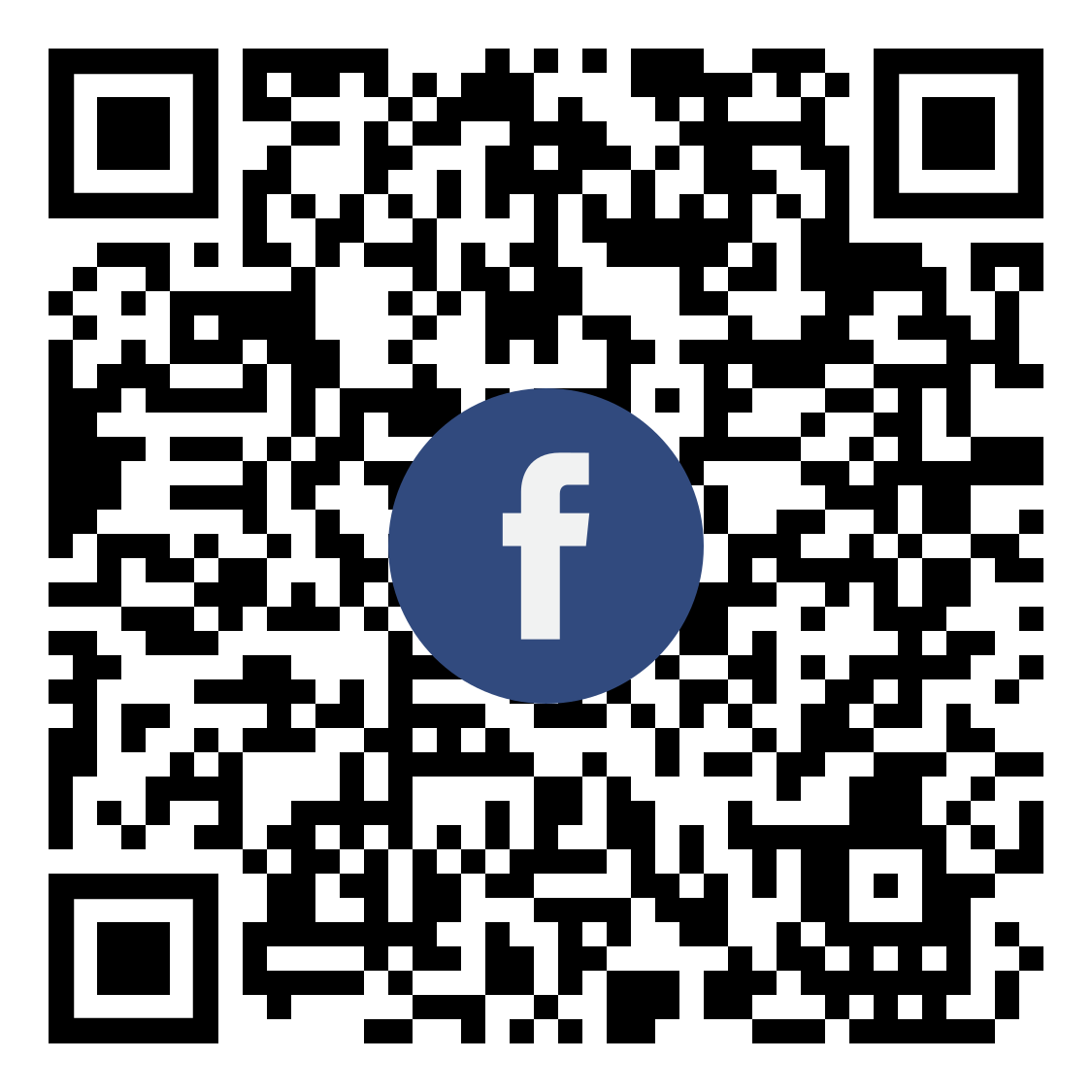 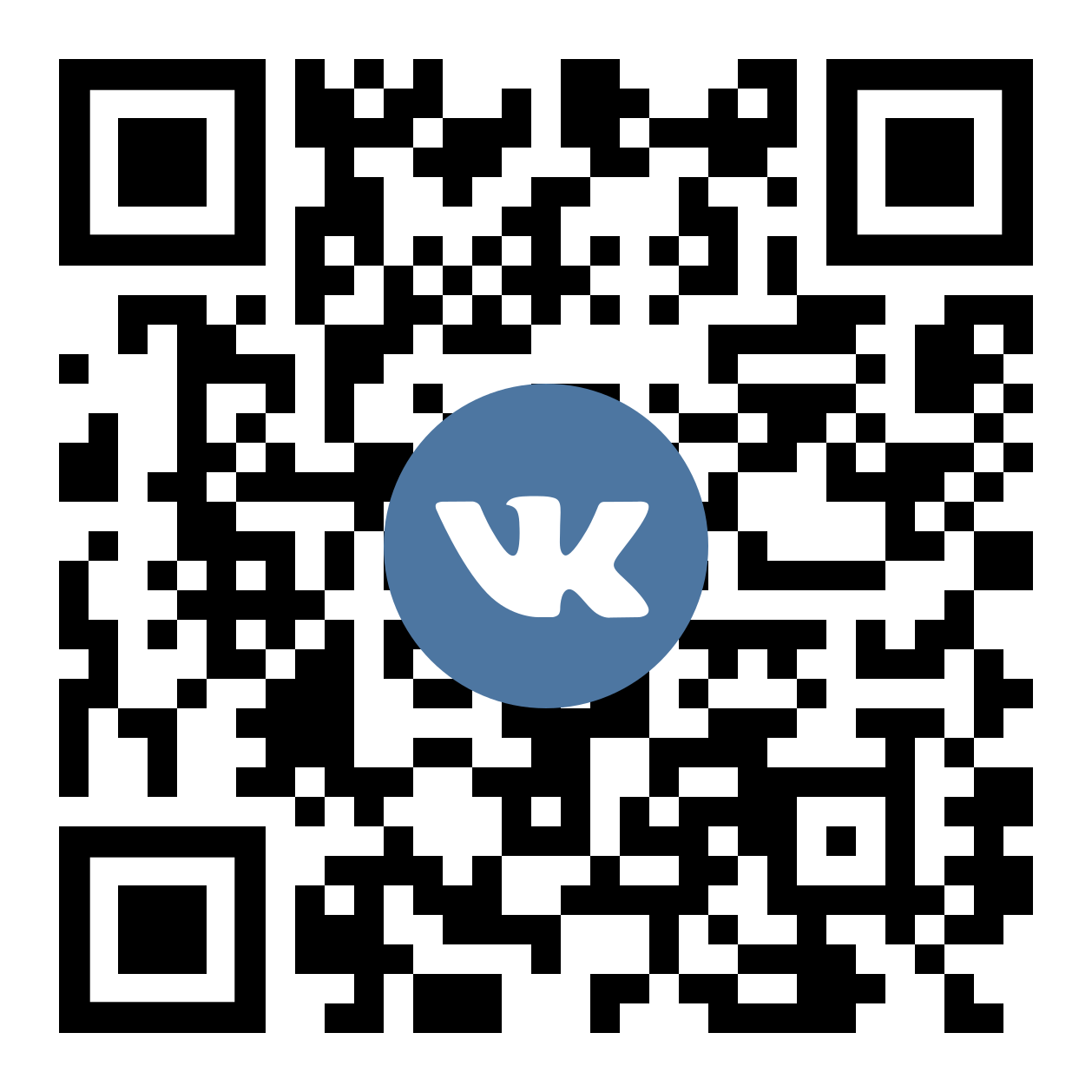 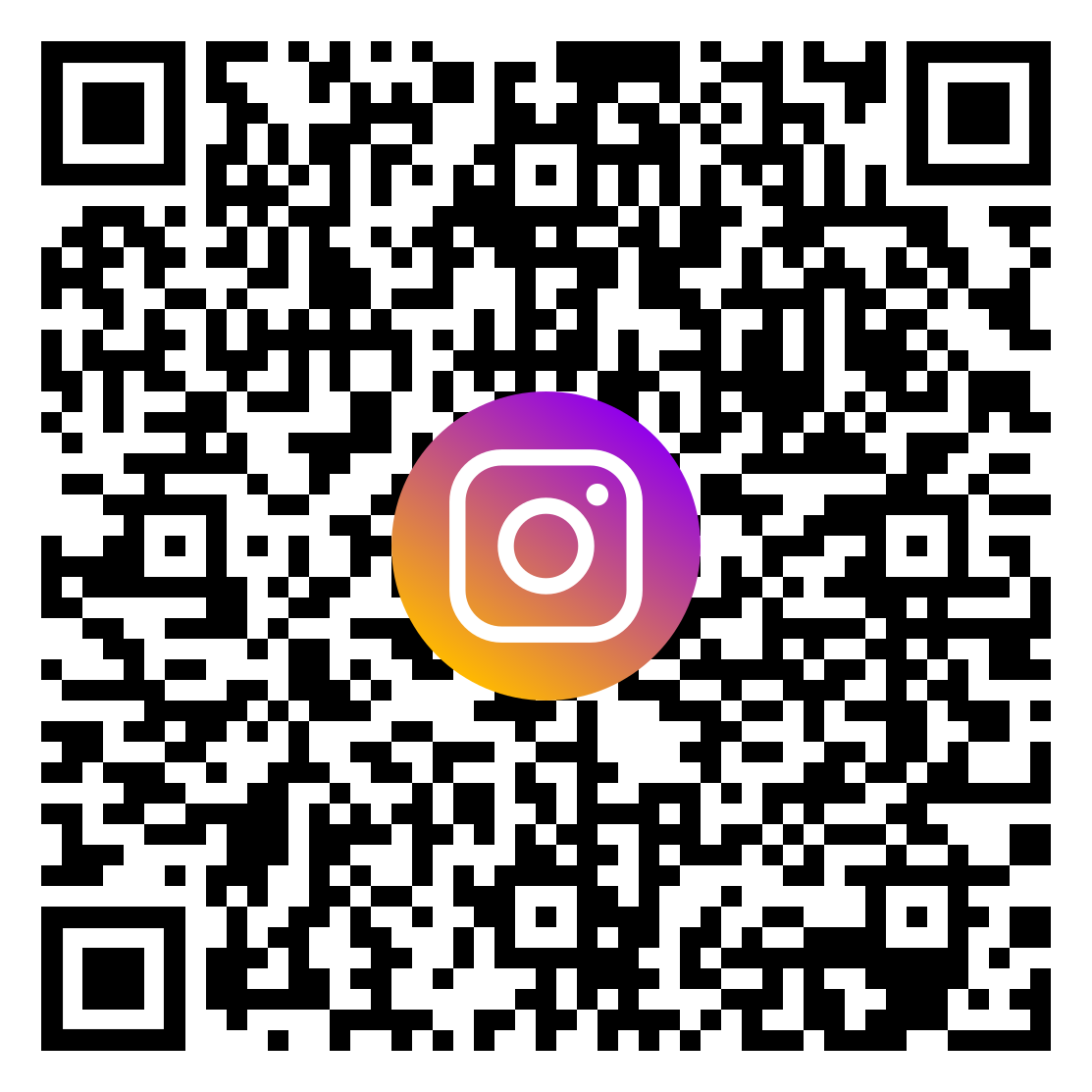 №п/пФИОДолжностьДень, время консультацииВид связиВид связиВид связи№п/пФИОДолжностьДень, время консультацииЭлектронная почтаСотовый телефонСоциальные cети1Пустовалова Вега ВадимовнадиректорVega_2005_11@mail.ru8-923-415-39-97 (обязательно предварительное смс или сообщение в ватсапе, кто Вы)https://vk.com/id3678686762ЗлобинаАнна Константиновнаметодист по управлению, зам.директораЧетверг08.30-13.0015.00-18.00е-mail: zlobina@imc.tomsk.rumetodist5454@mail.ruWhatsApp 8 913 827- 66- 588-953-929-16-77 Telegram 8 953 929 16-77ВКонтакте https://vk.com/id493450438Инстаграм https://www.instagram.com/zlobina_anna_imc/?hl=ruhttps://www.facebook.com/profile.php?id=100004116300623группы в WhatsApp: замдиректора г. Томска, ШНЗД, ШЦП, ОУР 3Ковбаса Екатерина Александровнаначальник отдела образовательных услуг, методист по истории и обществознаниюВторник 08.30-17.30kovbasa.eksan@mail.ru89138687632 Группа учителей истории и обществознания Whatsapp Ссылка для вступления:https://chat.whatsapp.com/GREIxCihdAKGdbemaDsXY4 4Буркова Татьяна Дмитриевнаметодист по физике и астрономииВторник    15.00-17.30tabbur@mail.ru89528076361 (16-00 до 20-00)Группы в WhatsApp (физики г. Томска, молодые физики Томска) группа учителя физики в Telegram, instagram burkova.tanyaБараболя Светлана Анатольевнаметодист по математикесреда 14.00 — 17.30barabolytomsk@gmail.com896109816015Коряковцева Ирина Владимировнаметодист по русскому языку и литературеПонедельник 15.00 -17.30 Среда  15.00-17.30korira210776@gmail.com89526796653 до 19.006Надточий Елена Владимировнаметодист по физической культуреСреда8.30-12.30Пятница 13.00-16.00nadtochiy80@bk.ru89539274178группа в WhatsApp (Учителя физической культуры Томска)7Родионова Светлана Михайловнаметодист по иностранным языкамВторник14.00-17.00rosmsib@mail.ru89138586166https://vk.com/id1781251578Тереков Руслан Юрьевичметодист по ОРКСЭ/ ОДНКРЧетверг 15.00-17.30r.j.terekov@gmail.com8-952-175-54-61https://vk.com/r.j.terekovСтафеева Екатерина Сергеевнаметодист по истории и обществознаниюСреда14:00 - 18:00divisia284@gmail.com8-950-583-01-489Доронин Денис Андреевичметодист по ОБЖПятница 15.00-17.00doronin_d.a@mail.ru8-923-444-24-38 (08.00-20.00)1Тимофеева Алла Ивановнаметодист по детской и подростковой психологииВторник10.00 - 13.0015.00 - 17.30alla.timofeewa2013@yandex.ru8-913-883-73-751Назмутдинова Динара Наильевнаметодист по детской психологииПонедельник 09.00-16.00ladidi25@mail.ru8-905-990-45-53instagram psihologi_doo_v_tomskeеhttps://www.instagram.com/psihologi_doo_v_tomske/1Бовкун Татьяна Николаевнаметодист по коррекционному образованиюВторник15.00-17.30bovkun79@yandex.ru8-952-179-8962instagram Логопеды города Томска, https://www.instagram.com/logoped.tomska1Осипова Оксана Александровнаметодист, зам.директораПонедельник 08.30-16.00ooa555@yandex.ru89528925440
звонки c 11-12.00, c 15-16.00Instagram, Metodist_region70
Писать в Direct1Казадаева Татьяна Владимировнаметодист по дошкольному образованиюПонедельник08.30-16.00tatyana.kazadaeva@mail.ru8 952 158 89 46 c 10.00 до 14.00Instagram, K_tatyana100Писать в  Direct1Кан Любовь Ивановнаметодист по начальным классамВторник   08.30-13.00 14.00-17.30kan6119@gmail.com89131105815 с 8.30 до 18.001Зинченко Нина Николаевнаметодист по географии, технологииПонедельник    09.00-13.00 Среда  09.00 - 13.00 14.00 - 17.30zinchenkonina@rambler.ru89528089502 c 9.00-17-301Андрейченко Надежда Владимировнаметодист по начальным классамВторник15.00-17.30nadya506@yandex.ru89234196100 с 13.30 до 17.30Писать в Direct1Задорожная Елена Васильевнаначальник отдела ЦМИОzadoroznaaelena15@gmail.com89521521878 с 8-30 до 17-301Примакова Ирина Александровнаметодист отдела ЦМИОprimakova@imc.tomsk.ru43-05-21   с 8.30 до 17.302Коннова Марина Владимировнаметодист по химии, биологии,  методист отдела ЦМИОВторник 09.00 - 13.00  14.00 - 17.00 konnova@imc.tomsk.ru89131128911 с 8.30 до 17.302Павленко Юлия Евгеньевнаметодист отдела ЦМИОuepavlenko@gmail.com8-962-781-41-912Епифанцева Светлана Михайловнаметодист отдела ЦМИО, и.о.начальника отдела ПКsvetlanaepifancevaa@gmail.com43-05-21   с 8.30 до 17.302Евжик Ирина Станиславовнаметодистevzhik@obr.admin.tomsk.ru8 913 815-07-052Яковлева Ольга Евгеньевнаметодистolga541909@gmail.com8 92340420302Ягодкина Ксения Викторовнаметодист, сопровождение сайта  http://moodle.imc.tomsk.ru/yaks-imc@yandex.ru8-913-8582092 (What’sApp)№ ппМероприятиеДата  проведенияМесто проведенияМесто проведенияДля зам. директоров по НМР, УВР, УР ООУ: Коллеги! В рамках работы по повышению качества образования в течение 2020-2021 учебного года проводятся еженедельно консультации по организации и проведению ВСОКО/ВШКПредварительно позвонить по тел. Злобиной Анне Константиновне, тел.8-953-929-16-77 или 8-913-827-66-58, эл.почта: zlobina@imc.tomsk.ru постоянноДля зам. директоров по НМР, УВР, УР ООУ:Уважаемые коллеги, вебинары за 1 полугодие и 3 четверть 2020-2021 учебного года в удобное для Вас время можете посмотреть по ссылке  https://clck.ru/SodRT или  QR-КОДу 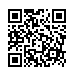 постоянноофлайнhttp://moodle.imc.tomsk.ruофлайнhttp://moodle.imc.tomsk.ruУважаемые коллеги!Приглашаем Вас принять участие в анкетировании, которое позволит выявить Ваши профессиональные потребности в условиях реализации национального проекта «Образование». Ваше мнение очень важно для планирования работы по реализации дорожных карт муниципальной составляющей национального проекта «Образование». Вход на анкету заместителей директоров по УР по ссылке:  https://clck.ru/UKaVQ Вход на анкету заместителей директоров по ВР по ссылке: https://clck.ru/UKaw4 до 30.04. 2021Для зам. директоров по УВР, НМР:ВНИМАНИЕ!!! Онлайн совещание для заместителей директоров «Что делать с результатами региональной диагностики и ВПР за 2020 год или Как правильно спланировать работу на следующий учебный год”Присутствие представителей ОО обязательно.Ссылка для просмотра  будет отправлена на личную эл.почту после регистрации (срок регистрации до 20.04.2021) по ссылке:   https://clck.ru/SodQc или  QR-КОДу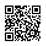 21.04.202115.00онлайн http://moodle.imc.tomsk.ruонлайн http://moodle.imc.tomsk.ruДля зам. директоров по УВР, НМР:Внимание!!! Онлайн сессия идеализированного проектирования «Алгоритмы освоения учащимися общеобразовательной школы проектирования и исследовательской деятельности» (МБОУ СОШ № 68) Ссылка для участия  будет отправлена 26.04.21 на личную эл.почту после регистрации (срок регистрации до 24.04.2021) по ссылке:   https://clck.ru/SodQc или  QR-КОДу28.04.202114.00онлайнонлайн1Для педагогов ДОО:Онлайн квест “Развитие экологического образования” Часть 2 для участников ПТГ “Методический инструментарий в освоении идей устойчивого развития”  Опыт педагогов МАДОУ № 38 ссылка: https://cloud.mail.ru/public/uQgw/PNmpoeRSs 22.04.2021онлайн онлайн 1Уважаемые коллеги!Приглашаем Вас принять участие в анкетировании, которое позволит выявить Ваши профессиональные потребности в условиях реализации национального проекта «Образование». Ваше мнение очень важно для планирования работы по реализации дорожных карт муниципальной составляющей национального проекта «Образование». Вход на анкету для старших воспитателей по ссылке:  https://clck.ru/UKayk до 30.04. 20211Областной творческий конкурс “Весенняя капель” для обучающихся 3-11 лет ООУ, УДО, ДОУдо 20.04.2021ooa555@yandex.ru ooa555@yandex.ru 1Межрегиональный конкурс видеороликов “Салют талантов” для обучающихся 3-11 летдо 25.05.2021http://imc.tomsk.ru/?page_id=6765 http://imc.tomsk.ru/?page_id=6765 1Межрегиональный конкурс видеороликов “Талантливый педагог”до 25.05.2021http://imc.tomsk.ru/?page_id=6765 http://imc.tomsk.ru/?page_id=6765 1Всероссийский флешмоб “Зеленые дела” 12 мая 2021 годадо 01.05. 2021 http://partner-unitwin.net/archives/6875http://partner-unitwin.net/archives/68751Международный конкурс «Зеленый паспорт образовательной организации: детский сад – школа – колледж – ВУЗ - дополнительное образование»с 10.04 по 0.11. 2021 http://partner-unitwin.net/archives/6905http://partner-unitwin.net/archives/69051Всероссийский конкурс «Тайны русского народного творчества» до 10.06. 2021 http://partner-unitwin.net/archives/6888 http://partner-unitwin.net/archives/6888 1Международная научно-практическая конференция «Образование – 2030. Дорожная карта» (онлайн). Заявки принимаются до 1 июня 2021 г. 15.06. 2021 http://partner-unitwin.net/archives/6752 http://partner-unitwin.net/archives/6752 1Межрегиональный творческий конкурс для обучающихся ДОУ, ООУ, УДО “Этот День Победы…” (3-17 лет) до 14.05.2021 http://imc.tomsk.ru/?page_id=6765http://imc.tomsk.ru/?page_id=67651Межрегиональный дистанционный (очный) конкурс творчества для обучающихся ДОУ, УДО и ОО «По мотивам любимых сказок»до 10.06.2021http://imc.tomsk.ru/?page_id=6765 http://imc.tomsk.ru/?page_id=6765 Для педагогов-психологов ООУ и УДО:1. Офлайн. Презентационно-методическая площадка «Психолого-педагогическое сопровождение дополнительных образовательных программ (на примере медиа образования и программ социально-педагогической направленности МАОУ СОШ № 32)». Ознакомиться с представленными материалами можно, пройдя по ссылке http://moodle.imc.tomsk.ru/course/view.php?id=43.2. Офлайн. Семинар “Создание условий для обучающихся с ОВЗ в процессе инклюзивной практики в МАОУ Заозерной СОШ № 16”. Ознакомиться с представленными материалами можно, пройдя по ссылке http://moodle.imc.tomsk.ru/course/view.php?id=43.3. ПТГ “Управление дисциплиной”. 20-27.04.202120-27.04.202121.04.202110.00 Офлайн. http://moodle.imc.tomsk.ru/Офлайн. http://moodle.imc.tomsk.ru/МАУ ИМЦ, актовый залОфлайн. http://moodle.imc.tomsk.ru/Офлайн. http://moodle.imc.tomsk.ru/МАУ ИМЦ, актовый залУважаемые коллеги!Приглашаем Вас принять участие в анкетировании, которое позволит выявить Ваши профессиональные потребности в условиях реализации национального проекта «Образование». Ваше мнение очень важно для планирования работы по реализации дорожных карт муниципальной составляющей национального проекта «Образование». Вход на анкету по ссылке: https://clck.ru/UKb44 до 30.04. 20211Для педагогов-психологов ДОО:ПТГ “Применение восстановительного подхода в ДОО”Ссылка на мероприятие: https://us02web.zoom.us/j/89600560707  21.04.20219.00онлайнZOOMонлайнZOOM1Уважаемые коллеги!Приглашаем Вас принять участие в анкетировании, которое позволит выявить Ваши профессиональные потребности в условиях реализации национального проекта «Образование». Ваше мнение очень важно для планирования работы по реализации дорожных карт муниципальной составляющей национального проекта «Образование». Вход на анкету по ссылке:  https://clck.ru/UKb5m до 30.04. 20211Для учителей-логопедов ДОУ, ООУ:1. Офлайн. Семинар “Создание условий для обучающихся с ОВЗ в процессе инклюзивной практики в МАОУ Заозерной СОШ № 16”. Ознакомиться с представленными материалами можно, пройдя по ссылке http://moodle.imc.tomsk.ru/course/view.php?id=43.2.Международная научно-практическая конференция «Образование – 2030. Дорожная карта» (онлайн). Приглашаем принять участие педагогических работников образовательных учреждений в секции «Образование для всех»: перспективные инклюзивные практики».Справки по тел. 8-952-179-8962, 43-05-32 Татьяна Николаевна Бовкун20-27.04.2021Офлайн. http://moodle.imc.tomsk.ru/Офлайн. http://moodle.imc.tomsk.ru/1Уважаемые коллеги!Приглашаем Вас принять участие в анкетировании, которое позволит выявить Ваши профессиональные потребности в условиях реализации национального проекта «Образование». Ваше мнение очень важно для планирования работы по реализации дорожных карт муниципальной составляющей национального проекта «Образование». Вход на анкету учителей - логопедов, учителей - дефектологов по ссылке:  https://clck.ru/UKb86 до 30.04. 20211Для молодых педагогов:Уважаемые коллеги! Подробная информация о предстоящих мероприятиях находится на сайте МАУ ИМЦ в разделе «Клуб «Молодой специалист» на страничке «Наши планы» http://imc.tomsk.ru/?page_id=73071Уважаемые коллеги!Приглашаем Вас принять участие в анкетировании, которое позволит выявить Ваши профессиональные потребности в условиях реализации национального проекта «Образование». Ваше мнение очень важно для планирования работы по реализации дорожных карт муниципальной составляющей национального проекта «Образование». Вход на анкету по ссылке:  https://clck.ru/UKZna   QR-КОДу 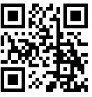 до 30.04. 20211Уважаемые молодые педагоги! Муниципальные сетевые площадки по методическому сопровождению молодых педагогов и муниципальные педагоги-наставники проводят для вас запланированные мероприятия на портале Moodle МАУ ИМЦ, раздел «Мероприятия для молодых педагогов». Вебинары за 1 полугодие, 3 четверть 2020-2021 учебного года в удобное для Вас время можете посмотреть по ссылке. ttp://moodle.imc.tomsk.ru/course/view.php?id=59или QR-КОДу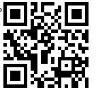 1Педагогическая игра «Отличник просвещения».  К участию приглашаются команды молодых педагогов общеобразовательных учреждений г. Томска. Состав команды: 3-5 человек.Заявки принимаются до 15 апреля 2021 г. по эл. адресу parmenova0107@mail.ru с пометкой «Отличник просвещения»Информационное письмо МАУ ИМЦ от 05.04.2021 № 13017.04.2021дистанционно1К участию в дистанционном педагогическом семинаре «Особенности организации образовательного процесса в пенитенциарной школе» приглашаются молодые педагоги образовательных организаций г. Томска. Заявки принимаются до 29.04.2021 г. по ссылке:https://docs.google.com/forms/d/e/1FAIpQLScH3HyMJN56qNx-qB96lkwaR-Kfaf7kjsaKT6a0c0_syjdlcg/viewformКоординатор: Курушин Павел Дмитриевич, заместитель директора по НМР МБОУ СОШ №70 г. Томска, т. 8 952 180 70 25, e-mail: unamepavel@mail.ruИнформационное письмо МАУ ИМЦ от 06.04.2021 № 13329.04.2021платформа BigBlueButton1Межрегиональный конкурс методических разработок «МОЙ УРОК ПО ФГОС» для молодых педагогов.Конкурсные материалы принимаются до 13 мая 2021 года. Организатор конкурса - «Центр непрерывного повышения профессионального мастерства педагогических работников Московской области ГБОУ ВО МО «Академия социального управления» Подробная информация находится здесь http://imc.tomsk.ru/?page_id=7307 13.03.2021- 13.05. 2021дистанционно1Приглашаем молодых учителей и опытных педагогов к участию в конкурсе методических разработок «Урок с использованием цифровых технологий   в гимназическом образовании».Участие может быть индивидуальным или в составе авторского коллектива. Количество авторов совместной разработки - не более трех.Прием заявок и конкурсных материалов осуществляется до 26 марта 2021 г. по электронному адресу: issledov56@mail.ru      с пометкой «заявка на Конкурс молодые».Координатор: Швенк Алена Валериевна, заместитель директора по НМР МАОУ гимназии № 56, телефон: 8-963-1957857, e-mail: issledov56@mail.ru  Информационное письмо МАУ ИМЦ от 03.03.2021 № 8426.03. -30.04.2021дистанционно1Для педагогов-наставников:Консультация «Диагностические и дидактические материалы в работе педагога наставника с молодым специалистом». Астахова Е.В., Осадчая А.А., учителя начальных классов МАОУ СОШ № 28  http://moodle.imc.tomsk.ru/course/view.php?id=80 или  QR-КОДу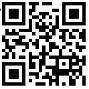 постоянноофлайнhttp://moodle.imc.tomsk.ru1Уважаемые коллеги!Приглашаем Вас принять участие в анкетировании, которое позволит выявить Ваши профессиональные потребности в условиях реализации национального проекта «Образование». Ваше мнение очень важно для планирования работы по реализации дорожных карт муниципальной составляющей национального проекта «Образование». Вход на анкету по ссылке:  https://clck.ru/UKZna   QR-КОДу 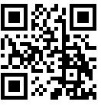 до 30.04. 20211Приглашаем наставников и молодых педагогов к участию в конкурсе методических разработок «Педагогический дуэт».Координатор: Валиуллина Наталия Захаровна, заместитель директора по УМР МАОУ лицея № 7 г. Томска, тел.89138529758, valiullinanz@yandex.ruИнформационное письмо МАУ ИМЦ от 12.02.2021 г. № 56до 24.04.2021 дистанционно1Для учителей начальных классов:Для учителей начальных классов:Для учителей начальных классов:11. Уважаемые коллеги! В рамках работы по повышению качества образования в течение 2020-2021 учебного года проводятся консультации. Желающие могут обратиться к дежурным консультантам.Муниципальные педагоги-наставники, учителя начальных классов МАОУ СОШ № 28 г. Томска Киселева Лариса Насибуловна, 8-906-199-92-27, kln28@yandex.ru  Прахт Елена Васильевна,  8-909-546-24-50, elenapraht@sibmail.comпостоянно1Уважаемые коллеги!Приглашаем Вас принять участие в анкетировании, которое позволит выявить Ваши профессиональные потребности в условиях реализации национального проекта «Образование». Ваше мнение очень важно для планирования работы по реализации дорожных карт муниципальной составляющей национального проекта «Образование». Вход на анкету по ссылке: https://clck.ru/UKbCE до 30.04. 202112. Уважаемые коллеги! На портале Moodle МАУ ИМЦ в разделе “Вебинары” Вы можете в удобное для Вас время посмотреть мероприятия по повышению качества образования за 1 полугодие, январь-март 2020-2021 года.  http://moodle.imc.tomsk.ru/course/view.php?id=29 или QR-коду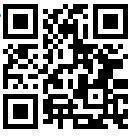 постоянноофлайнhttp://moodle.imc.tomsk.ru13. Тематическая консультация “Как повысить учебную мотивацию младших школьников” (в двух частях)апрель 2021офлайнhttp://moodle.imc.tomsk.ru 14. Семинар “Организация и проведение учебных занятий в режиме онлайн”  (МАОУ СОШ № 65) апрель 2021офлайнhttp://moodle.imc.tomsk.ru 15. Семинар “Через инновации к профессиональному и личностному росту молодого педагога” (МБОУ прогимназия “Кристина”). Раздел “Мероприятия для молодых педагогов” - “Мероприятия в рамках муниципальной сети по методическому сопровождению молодых педагогов”апрель 2021офлайнhttp://moodle.imc.tomsk.ru16. Семинар “Смысловое чтение как метапредметный результат освоения основной образовательной программы” (МАОУ гимназия №26). апрель 2021офлайнhttp://moodle.imc.tomsk.ru17. Городской дистанционный турнир по литературному чтению для обучающихся 3-4 -х классов “По страницам любимых писателей” (по творчеству Г.Х.Андерсена). Информационное письмо и Положение на сайте МАУ ИМЦ в разделе “Новости”23.04.2021 10.00 - 20.00дистанционно1Для учителей биологии и химии:Для учителей биологии и химии:Для учителей биологии и химии:1Уважаемые коллеги, видеозаписи вебинаров и консультаций за 1 полугодие, 3 четверть 2020-2021 учебного года в удобное для Вас время можете посмотреть по ссылке http://moodle.imc.tomsk.ru/course/view.php?id=84 или QR-коду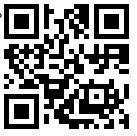 1Семинар «Технологии мотивации к обучению в преподавании биологии»27.04.2021МАОУ Заозёрная СОШ № 161Уважаемые коллеги! Приглашаем Вас принять участие в анкетировании, которое позволит выявить Ваши профессиональные потребности в условиях реализации ФГОС, национального проекта «Образование».Ваше мнение очень важно для планирования работы на муниципальном уровне по актуальным направлениям реализации ФГОС и модернизации Российского образования.Заполнить анкету можно по ссылке:для учителей биологии:  https://clck.ru/UKbD5 для учителей химии: https://clck.ru/UKbFF до 30.04. 20211Для учителей русского языка и литературы Для учителей русского языка и литературы Для учителей русского языка и литературы 1Тьюториал “ПРО100ГИА: РУССКИЙ ЯЗЫК”Приглашаем обучающихся 10-11 классов принять участие в онлайн-квесте по русскому языку “100 баллов для победы” в рамках тьюториала “ПРО100ГИА: РУССКИЙ ЯЗЫК”Ссылка на сайт квеста: https://sites.google.com/view/100egeru2021 до 25.04.2021МАОУ гимназия № 181Уважаемые коллеги! Приглашаем Вас принять участие в анкетировании, которое позволит выявить Ваши профессиональные потребности в условиях реализации ФГОС, национального проекта «Образование».Ваше мнение очень важно для планирования работы на муниципальном уровне по актуальным направлениям реализации ФГОС и модернизации Российского образования.Заполнить анкету можно по ссылке: https://clck.ru/UKbKH до 30.04. 20211Представление опыта работы кафедры учителей русского языка и литературы “Проектирование образовательного метапространства для реализации требования ФГОС”Ведущая: Дукмас Анастасия Игоревна, учитель русского языка и литературы МАОУ СОШ № 14 им.А.Ф.Лебедева» Явка представителя от ОУ обязательна. Материал доступен по ссылке http://moodle.imc.tomsk.ru/mod/page/view.php?id=3292 или QR-КОДу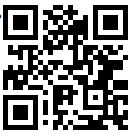 до 25.04.2021МАОУ СОШ № 141Приглашаем обучающихся 5-11 классов принять участие в дистанционном творческом конкурсе “Театральный калейдоскоп”: отзыв на один из просмотренных спектаклей (обучающиеся 9-11-х классов) объём 1-2 страницы; синквейн по темам «Суфлёр», «Грим» (обучающиеся 5-6-х классов); афиша спектакля по одному из произведений писателей-юбиляров для обучающихся 8-10-х классов (выслать в отсканированном виде). Работы принимаются по e-mail: Bezmenova0101@mail.ru, до 24 апреля 2021 года до 19.00 с темой «На конкурс». Подробно с Положением можно ознакомиться на сайте МАОУ СОШ № 36 в разделе “Новости”до 24.04.2021МАОУ СОШ № 361Тьюториал “ПРО100ГИА: РУССКИЙ ЯЗЫК”Разбор заданий 1,2 КИМов ЕГЭ по русскому языку для обучающихся 10-11 классов и учителей русского языка и литературыВедущая: Бурдеева Галина Михайловна, учитель русского языка и литературы МАОУ лицея № 51 Ссылка: http://moodle.imc.tomsk.ru/mod/page/view.php?id=3313с 19.04.2021МАОУ лицей № 511Уважаемые коллеги! Вебинары за 1 полугодие, 3 четверть 2020-2021 учебного года размещены на портале Moodle МАУ ИМЦ.  На странице «Мероприятия для учителей русского языка и литературы» размещены материалы для работы по повышению содержания и качества образования. Посмотреть вебинары можно по ссылке: http://moodle.imc.tomsk.ru/course/view.php?id=77 или QR-КОДу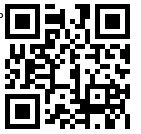 2Для учителей географии и экологии: Для учителей географии и экологии: Для учителей географии и экологии: 2Уважаемые коллеги! Приглашаем Вас принять участие в анкетировании, которое позволит выявить Ваши профессиональные потребности в условиях реализации ФГОС, национального проекта «Образование».Ваше мнение очень важно для планирования работы на муниципальном уровне по актуальным направлениям реализации ФГОС и модернизации Российского образования.Заполнить анкету можно по ссылке: https://clck.ru/UKbMd до 30.04. 20212Онлайн. ППК. Практикум для педагогов, школьников и родителей «Решение сложных заданий ЕГЭ по географии или работа над ошибками» (по итогам репетиционного ЕГЭ). Ведущий: Звонцова Людмила Александровна, специалист ЦОКО ТОИПКРО, учитель географии МБОУ СОШ № 49. г. Томска.Ссылка: http://moodle.imc.tomsk.ru/course/view.php?id=65 или  QR-КОДу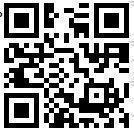 Приглашаются учителя географии ОУ № 1 (лицей), 3, 5, 7, 11, 14, 15, 16, 22, 25, 26, 27, 28, 30, 33, 35, 36, 37, 38, 41, 43, 44, 46, 47, 50, 54, 56, 64, 65, 66, 67, Сибирского и Академического лицеев, а также учителя географии всех ОУ г. Томска Приглашаются обучающиеся 11 классов всех ОУ. Рекомендуется обязательное участие обучающихся 11 классов, планирующих сдавать ЕГЭ по географииСсылка: http://moodle.imc.tomsk.ru/course/view.php?id=70  или  QR-КОДу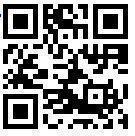 с 23.04.2021офлайнhttp://moodle.imc.tomsk.ru2Офлайн. ППК. Практикум «Оценивание решения задач части С КИМов ЕГЭ». Ведущий: Зинченко Нина Николаевна, методист МАУ ИМЦ.Ссылка: http://moodle.imc.tomsk.ru/course/view.php?id=65 или  QR-КОДуПриглашаются все учителя географиис 19.04.2021офлайнhttp://moodle.imc.tomsk.ru2Региональная метапредметная дистанционная игра «Страны и континенты: очевидное и невероятное» по теме «По морям, по волнам…» (игра посвящена мореплавателям: Ф. Магеллану (ок. 1480–1521); В. Баренцу (1550–1597); Г. Гудзону (ок. 1570–1611); С.И. Дежнёву (ок. 1605–1673). Телефон для справок по участию в дистанционной игре: +7-906-949-22-42, Сенников Андрей Валерьевич,  е-mail: sennikovandrei@mail.ru Координатор события: Филатова Анна Борисовна, тел.+7-905-992-40-89.26, 27 или 28 апреля участники заходят на сайт игры www.mi.tomsk.ru в любое удобное для них время, регистрируются (для регистрации необходима следующая информация: фамилия, имя участника; ФИО педагога, телефон педагога, название ОО), получают коды доступа (индивидуальный логин и пароль) и выполняют задания. Участникам прошлых игр регистрироваться не требуется.К участию в игре приглашаются обучающиеся 6-11 классов 26-28.04.2021www.mi.tomsk.ru 2Метапредметная игра «Ярмарка талантов» для обучающихся 8 классов в рамках муниципальной образовательной сети по сопровождению одарённых детей на 2020/2021 учебный год. Телефон для справок по участию в игре +7 906 959-98-01, е-mail:  geo43tomsk@yandex.ru Щепанцова Людмила Викторовна.Задания будут на сайте школы http://school43.tomsk.ru/official27.04.2021http://school43.tomsk.ru/official2Экологическая  игра «Зеленое потребление природных ресурсов» для команд (в команде не более 5 человек) обучающихся 7-8 классов, 2 этап (в рамках муниципальной образовательной сети г. Томска по сопровождению одаренных детей). Телефон для справок по участию в игре +7 952 880-45-25,  е-mail: alena1661@mail.ru, Ковалева Алена АнатольевнаИгра состоится 24 апреля (суббота) в 12 часов в ZOOM (код доступа будет отправлен лично руководителю на адрес электронной почты. Количество команд ограничено. Регистрация на мероприятие:https://docs.google.com/forms/d/e/1FAIpQLSf08APWzxR6NIHXP1E38ZFTvMMCkj7_A493ejCAdbbPFnFaBA/viewformКоординатор события: Ковалева Алёна Анатольевна 8-952-880-452524.04.2021.2Офлайн. Мастер-класс “Применение современных образовательных технологий при построении современного урока (на примере сингапурских технологий)”. Ведущий: Москвичекова Татьяна Анатольевна, зам. директора по НМР МАОУ СОШ № 31 г. Томска.Ссылка: http://moodle.imc.tomsk.ru/course/view.php?id=65 или  QR-КОДуПриглашаются все учителя географии с 19.04.2021офлайнhttp://moodle.imc.tomsk.ru2Офлайн. Информационное совещание “Повышение объективности образовательных результатов ВПР на примере работы с критериями по географии”. Ведущий: Зинченко Нина Николаевна, методист МАУ ИМЦ г. Томска. Ссылка: http://moodle.imc.tomsk.ru/course/view.php?id=65 или  QR-КОДуПриглашаются учителя географии ОУ № 1 (лицей), 3, 5, 7, 11, 14, 15, 16, 22, 25, 26, 27, 28, 30, 33, 35, 36, 37, 38, 41, 43, 44, 46, 47, 50, 54, 56, 64, 65, 66, 67, Сибирского и Академического лицеев, а также учителя географии всех ОУ г. Томска до 20.04.2021офлайнhttp://moodle.imc.tomsk.ru2Уважаемые коллеги! В рамках работы по повышению качества образования в течение 2020-2021 учебного года проводятся консультации по ЕГЭ, ОГЭ, ВПР. Желающие могут обратиться к дежурным консультантам - педагогам-наставникам.Муниципальные педагоги-наставники: Маркова Татьяна Анатольевна, учитель географии МАОУ СОШ № 40 г. Томска. Контакты:  8 953 927 55 08 ,   tanya.markova.19.76@mail.ru, время консультаций - вторник с 15.00-17.00 Негодина Инна Сергеевна, учитель географии МАОУ “Зональненская СОШ” Томского района. контакты: 8 901 611 82 66 ,  inna.negodina@mail.ru  , время консультаций с 16.00  Зинченко Нина Николаевна, методист МАУ ИМЦ. Контакты:  8 (3822) 43-05-24, 8 952 808 95 02 , zinchenkonina@rambler.ru , время с 9.00-13.00, с 14-00-16.00 ежедневноапрель  2021офлайнhttp://moodle.imc.tomsk.ru2Уважаемые коллеги! Вебинары за 1 полугодие и 3 четверть 2020-2021 учебного года размещены на портале Moodle МАУ ИМЦ на странице «Мероприятия для учителей географии и технологии» по ссылке: http://moodle.imc.tomsk.ru/course/view.php?id=65 или  QR-КОДуУважаемые коллеги! Вебинары за 1 полугодие и 3 четверть 2020-2021 учебного года размещены на портале Moodle МАУ ИМЦ на странице “ПРО100_ГИА: география” по ссылке: http://moodle.imc.tomsk.ru/course/view.php?id=70  или  QR-КОДуПриглашаются учителя географии ОУ № 1, 5, 11, 28, 33, 38, 41, 44, 66, а также учителя географии всех ОУ г. Томска.Практикумы для обучающихся (проведенные в 1 полугодии и 3 четверти 2020-2021 учебного года) с разбором сложных заданий ЕГЭ, ОГЭ, ВПР, школьного и муниципального этапов ВсОШ по географии размещены на портале Moodle МАУ ИМЦ на странице “ПРО100_ГИА: география” по ссылке: http://moodle.imc.tomsk.ru/course/view.php?id=70  или  QR-КОДуапрель 2021офлайнhttp://moodle.imc.tomsk.ru2Для учителей технологии:Для учителей технологии:Для учителей технологии:2Уважаемые коллеги! Приглашаем Вас принять участие в анкетировании, которое позволит выявить Ваши профессиональные потребности в условиях реализации ФГОС, национального проекта «Образование».Ваше мнение очень важно для планирования работы на муниципальном уровне по актуальным направлениям реализации ФГОС и модернизации Российского образования.Заполнить анкету можно по ссылке: https://clck.ru/UKbSS до 30.04. 20212Офлайн. Мастер-класс «Применение современных образовательных технологий при построении современного урока (на примере сингапурских технологий)». Ведущий: Москвичекова Татьяна Анатольевна, зам. директора по НМР МАОУ СОШ № 31 г. Томска.Ссылка: http://moodle.imc.tomsk.ru/course/view.php?id=65 или  QR-КОДуПриглашаются все учителя технологиис 19.04.2021офлайнhttp://moodle.imc.tomsk.ru2Принимаются заявки на участие (выступления, проведение мастер-классов и т.д.) на секции учителей географии и технологии «Православные традиции в светской школе» в рамках XXXI   «Дней славянской письменности и культуры», XXXI Духовно-исторические чтения памяти учителей словенских святых Кирилла и Мефодия, посвященные теме  «Александр Невский: Запад и Восток, историческая память народа»до 19.04.20212Офлайн. Семинар-практикум «Обновление вариативной части содержания образования основной образовательной программы по учебному предмету «Технология» в условиях реализации Концепции технологического образования на примере применения техники ошибана на учебных занятиях». Ведущий: Коншина Надежда Николаевна, учитель технологии МАОУ СОШ № 30 г. Томска. Ссылка: http://moodle.imc.tomsk.ru/course/view.php?id=65 или  QR-КОДуПриглашаются учителя технологии всех ОУ г. Томска. Рекомендуется обязательное участие учителей в возрасте до 35 летдо 30.04.2021 офлайнhttp://moodle.imc.tomsk.ru2Мастер-класс «Техника плетения из газетных трубочек ключницы». Ведущий: Корчагина Галина Алексеевна, учитель технологии МАОУ ООШ № 45 г. Томска. Ссылка: http://moodle.imc.tomsk.ru/course/view.php?id=65 или  QR-КОДуПриглашаются учителя технологии всех ОУ г. Томска. Рекомендуется обязательное участие учителей в возрасте до 35 летдо 30.04.2021офлайнhttp://moodle.imc.tomsk.ru2Офлайн. ШМУ «Формирование читательской грамотности» (с использованием ДОТ). Занятие 1. Семинар-практикум «Оценка читательской грамотности: нахождение и извлечение информации, интегрирование и интерпретирование информации, осмысление и оценивание содержания и формы текста, использование информации из текста». Ведущий: Коншина Надежда Николаевна, учитель технологии МАОУ СОШ № 31 г. Томска. Ссылка: http://moodle.imc.tomsk.ru/course/view.php?id=65 или  QR-КОДуПриглашаются учителя технологии всех ОУ г. Томска. Рекомендуется обязательное участие учителей в возрасте до 35 лет апрель 2021офлайнhttp://moodle.imc.tomsk.ru2Уважаемые коллеги! Вебинары за 1 полугодие и 3 четверть 2020-2021 учебного года размещены на портале Moodle МАУ ИМЦ, на страницах «Мероприятия для учителей географии и технологии» размещены материалы для работы по повышению качества образования, по совершенствованию содержания образования в рамках национального проекта «Образование», методическому сопровождению подготовки к олимпиаде. Посмотреть вебинары можно по ссылкам: http://moodle.imc.tomsk.ru/course/view.php?id=65 или  QR-КОДуПриглашаются учителя технологии всех ОУ г. Томска.Практикумы для обучающихся (проведенные в 1 полугодии и январе-феврале 2020-2021 учебного года) с разбором заданий школьного и муниципального этапов ВсОШ по технологии доступны для просмотра по ссылке http://moodle.imc.tomsk.ru/course/view.php?id=65 или  QR-КОДуапрель 2021офлайнhttp://moodle.imc.tomsk.ru2Для учителей математики:Для учителей математики:Для учителей математики:Уважаемые коллеги! Приглашаем Вас принять участие в анкетировании, которое позволит выявить Ваши профессиональные потребности в условиях реализации ФГОС, национального проекта «Образование».Ваше мнение очень важно для планирования работы на муниципальном уровне по актуальным направлениям реализации ФГОС и модернизации Российского образования.Заполнить анкету можно по ссылке: https://clck.ru/UKbi4 до 30.04. 2021Семинар-практикум «Формирующее оценивание как способ повышения оценки образовательных результатов”.  Ведущие: Бараболя С.А., методист МАУ ИМЦ, учителя МАОУ Гуманитарного лицея. Видео будет доступно офлайн с 29.03.2021 г. Ссылка указана ниже.Ссылка на страницу: http://moodle.imc.tomsk.ru/course/view.php?id=66   или QR-КОДу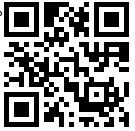  до 24.04.2021 офлайнhttp://moodle.imc.tomsk.ru 2 апреля 2021 г. состоялся онлайн семинар-практикум «Качество математического образования: психология, методика, практика». Предлагаем к просмотру выступление Крейдер Валентины Николаевны, педагога-исследователя ассоциации начальных классов (Германия) на сайте «МатематиКИТомска» по ссылке http://math.imc.tomsk.ru/?p=4161до 30.04.2021офлайнhttp://math.imc.tomsk.ru/?p=4161МАУ ИМЦ и МБОУ СОШ № 70 в соответствии с планом мероприятий по методическому сопровождению учителей математики приглашают педагогов образовательных организаций принять участие в дистанционной научно-практической конференции «Проблемы преподавания геометрии в старших классах в условиях реализации ФГОС» (далее - Конференция). Конференция состоится в два этапа:1 этап. Участники до 16.04.2021 г. заполняют электронную форму регистрации (гугл-форму) по ссылке: https://clck.ru/TyibF 2 этап. Каждому участнику, приславшему доклад на электронную почту, указанную в гугл-форме, будет отправлена ссылка в группе социальных сетей «Вконтакте», где будет проходить обсуждение представленных материалов. До 27.04.2021 г.Координатор: Курушин Павел Дмитриевич, заместитель директора по научно-методической работе МБОУ СОШ № 70 г. Томска, т. 8 952 1807025, e-mail: unamepavel@mail.ruапрель 2021Уважаемые коллеги! Тренинги-погружения для обучающихся  8-9 классов и учителей математики можно посмотреть в любое удобное для Вас время в записи на мудл МАУ ИМЦ: Мероприятия для обучающихся - практикум подготовки обучающихся к ГИА по отдельным темам школьного курса математики или по ссылке http://moodle.imc.tomsk.ru/enrol/index.php?id=11   или QR-КОДу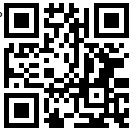 офлайнhttp://moodle.imc.tomsk.ru Семинар «Интегрированные уроки в практике работы учителей естественно-математического цикла», учителя МАОУ СОШ № 31Ссылка: http://moodle.imc.tomsk.ru/course/view.php?id=66   или  QR-КОДу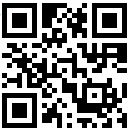 до 25.04.2021офлайнhttp://moodle.imc.tomsk.ruУважаемые коллеги, вебинары за 1 полугодие и 3 четверть 2020-2021 учебного года в удобное для Вас время можете посмотреть по ссылкам:Мероприятия для учителей математики -  http://moodle.imc.tomsk.ru/course/view.php?id=66  или  QR-КОДу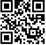 Тьториал “ПРО100_ГИА: МАТЕМАТИКА”  - http://moodle.imc.tomsk.ru/course/view.php?id=58  или QR-КОДу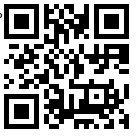 офлайнhttp://moodle.imc.tomsk.ruВ рамках стажировочной площадки Пушкарева Татьяна Григорьевна, учитель математики МАОУ Сибирского лицея, проводит индивидуальные консультации по подготовке к ЕГЭ (по согласованию). Контактный телефон: 8-913-104-82-22, Пушкарева Татьяна Григорьевна.Уважаемые коллеги! Для обучающихся 9-11 классов и учителей математики ТГУ проводит бесплатные семинары по математическому моделированию. Информация на сайте РЦРО http://rcro.tomsk.ru/2020/11/19/ni-tgu-priglashaet-st На сайте moodle.imc.tomsk.ru в разделе «Мероприятия для обучающихся» работает страница тьюториала «ПРО100_ГИА: МАТЕМАТИКА».Офлайн консультация для обучающихся по теме «Тригонометрия» доступна по ссылке: https://www.youtube.com/watch?v=1ENtcx7yOMM&t=527sофлайнhttp://moodle.imc.tomsk.ru 18Для учителей иностранного языка:Для учителей иностранного языка:Для учителей иностранного языка:18Уважаемые коллеги! Приглашаем Вас принять участие в анкетировании, которое позволит выявить Ваши профессиональные потребности в условиях реализации ФГОС, национального проекта «Образование».Ваше мнение очень важно для планирования работы на муниципальном уровне по актуальным направлениям реализации ФГОС и модернизации Российского образования.Заполнить анкету для учителей английского языка можно по ссылке: https://clck.ru/UKboR Заполнить анкету для учителей немецкого языка можно по ссылке: https://clck.ru/UKbqH Заполнить анкету для учителей французского языка можно по ссылке: https://clck.ru/UKc76 до 30.04.202118Уважаемые коллеги! В рамках работы по повышению качества образования проводятся консультации по ГИА. Желающие могут обратиться к дежурному консультанту - эксперту Федоровой Ирине Михайловне, учителю английского языка МАОУ СОШ № 40 г. Томска. Контакты:  8 903 951 11 84 , время консультаций - пятница с 17.00-19.00 апрель18Уважаемые коллеги! Мероприятия за 1 полугодие, 3 четверть 2020-2021 учебного года в удобное для Вас время можете посмотреть на сайте МАУ ИМЦ moodle в разделе мероприятия для учителей иностранного языка по ссылкеhttp://moodle.imc.tomsk.ru/course/view.php?id=68 или  QR-КОДу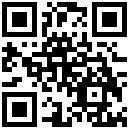 офлайнhttp://moodle.imc.tomsk.ru 18Тьюториал “ПРО100_ГИА: АНГЛИЙСКИЙ ЯЗЫК”Онлайн методический семинар: “Тренинги экспертных компетенций учителей английского языка по формату ГИА”(практикум) на платформе lyceum8.online. Регистрация по ссылке https://docs.google.com/forms/d/e/1FAIpQLSdVOlNjl6yN2qS3BG1adKLB0e8fGXMfeLitOKJP6bHYFvCjJQ/viewform  до 18:00 21.12. Присланные пароли на семинары 29.09 и 22.12.2020 действительны. Если присланный ранее пароль утерян - напишите об этом  vikulja@sibmail.com , и он будет выслан повторно.27.04.202110.00МАОУ лицей № 8 им. Н.Н. Рукавишникована платформе lyceum8.online  18Тьюториал “ПРО100_ГИА: АНГЛИЙСКИЙ ЯЗЫК”Офлайн семинар-практикум для обучающихся и педагогов: "Особенности содержания ЕГЭ по английскому языку и рекомендации его выполнения” (МАОУ гимназия № 18)http://moodle.imc.tomsk.ru/course/view.php?id=68 или  QR-КОДус 19.04.2021 офлайнhttp://moodle.imc.tomsk.ru 18Тьюториал “ПРО100_ГИА: АНГЛИЙСКИЙ ЯЗЫК”Онлайн семинар-практикум для обучающихся и педагогов: "Подготовка к ГИА, личное письмо, вопросы-ответы”.  Обучающиеся регистрируются и выполняют задания с 20.04 по 23.04 по ссылке https://docs.google.com/forms/d/1uxl8u0fk0ahk6WBqsqU-bb0NWrb4NmUutR6gpzw5wv8/edit  по окончании выполнения заданий будет доступна ссылка на онлайн семинар-практикум  (МАОУ гимназия № 18)24.04.2021 13.00МАОУ гимназия № 1818Тьюториал “ПРО100_ГИА: АНГЛИЙСКИЙ ЯЗЫК”Офлайн семинар-практикум: "Разбор заданий ВПР по английскому языку 11 класс” (МАОУ гимназия № 26) http://moodle.imc.tomsk.ru/course/view.php?id=68 или  QR-КОДус 19.04. 2021 офлайнhttp://moodle.imc.tomsk.ru 18Семинар-консультация для учителей иностранных языков, наставников «Формирование 4К-компетенций с использованием ресурсов музейной педагогики и краеведения: практика сетевого менторства» (МАОУ СОШ № 32)онлайн  – ссылка на подключение: https://bbb.tspu.edu.ru/b/wee-2nc-mw3 офлайн-режим, ссылка на отдельные материалы будет доступна с 20 по 26 апреля 2021 года: https://drive.google.com/drive/folders/1yCgJykELrOcEbnw-D7W4BlcnhxiZ1VYV?usp=sharing 23.04.202111.00МАОУ СОШ № 32https://bbb.tspu.edu.ru/b/wee-2nc-mw318Городская олимпиада по немецкому языку для обучающихся 3 - 6 классов, продолжающих и начинающих изучать немецкий язык как второй иностранный язык.  Общая тема: Mein Schulleben.  Координатор: Круглова Людмила Васильевна, тел.: 8-952-896-69-25 Заявки отправлять до 16 апреля 2021 г. на адрес эл. почты: kruglik@tspu.edu.ru 20.04.2021 - 22.04.2021МБОУ прогимназия “Кристина”18Городская олимпиада по английскому языку для обучающихся 2-4 классов.  Олимпиада проводится в дистанционном формате, ссылка на задания будет дана утром 30.04 и будет открыта до 15.00ч. Заявки принимаются по электронной почте: sapegina_tatjana@rambler.ru с темой письма: «Олимпиада. ОУ №…»  до 20.04.2021  МБОУ СОШ № 4918Городской творческий конкурс «Английский с удовольствием!» для обучающихся 1-4 классов. На конкурс в дистанционном формате принимаются видео запись выступлений на английском языке по трём номинациям: «Песня», «Декламация», «Театрализация». По 15.04.2021 проводится приём заявок и конкурсных материалов по электронной почте: super.lazarevasv@yandex.ru. Куратор: Лазарева Светлана Викторовна, учитель английского языка МАОУ лицея № 7 г. Томска, 8-903-951-59-0005-25.04.2021МАОУ лицей № 718Дистанционная игра на иностранном языке «Эко-квест» для команд из 5 человек, обучающихся 7-9 классов. Заявки принимаются с 12 по 25 апреля 2021 года по эл. адресу volkovaelenavalentinovna@mail.ru с пометкой «Эко-квест». 26 апреля 2021 года руководителям команд будет отправлена ссылка на задания Квеста (на платформу Padlet). Кураторы: Волкова Елена Валентиновна, 8-913-100-23-67, volkovaelenavalentinovna@mail.ru, Лисицкая Светлана Дмитриевна, 8-900-921-69-64, sophie.07.75@mail.ruс 12.04.2021 по 07.05.2021МАОУ лицей № 719,Для учителей истории, обществознания:Для учителей истории, обществознания:Для учителей истории, обществознания:Уважаемые коллеги! Приглашаем Вас принять участие в анкетировании, которое позволит выявить Ваши профессиональные потребности в условиях реализации ФГОС, национального проекта «Образование».Ваше мнение очень важно для планирования работы на муниципальном уровне по актуальным направлениям реализации ФГОС и модернизации Российского образования.Заполнить анкету для учителей истории можно по ссылке: https://clck.ru/UKcPv Заполнить анкету для учителей обществознания можно по ссылке: https://clck.ru/UKcRG до 30.04.20211. К участию в офлайн семинаре-практикуме "ЕГЭ по истории- 2021. Задание на аргументацию (разбор задания 24)" в рамках тьюториала “ПРО100_ГИА: ИСТОРИЯ” приглашаем учителей истории, а также выпускников и обучающихся 9-10 классов, планирующих сдавать ЕГЭ по истории.Ведущий- Стафеева Екатерина Сергеевна, методист МАУ ИМЦ г. Томска, учитель истории и обществознания МАОУ СОШ № 34В рамках семинара будут рассмотрены типичные ошибки и предложены рекомендации по выполнению задания 24 ЕГЭ по истории.
Просмотр доступен после регистрации по ссылке: https://forms.gle/CX6Lign5cfYV19Vr7 с 22.04.2021офлайнhttp://moodle.imc.tomsk.ru 2. В рамках тьюториала “ПРО100_ГИА: ИСТОРИЯ” приглашаем учителей истории, а также выпускников, сдающих ЕГЭ по истории, к участию в офлайн семинаре-практикуме "ЕГЭ по истории- 2021. Работа с иллюстративной информацией (разбор заданий 18, 19)"Ведущий - Зырянова Ирина Сергеевна, заместитель директора по НМР, учитель истории и обществознания МАОУ СОШ № 67. 
Практикум состоит из двух частей, в каждой из которых рассмотрены типовые задания ЕГЭ по истории, предложены пути их решения, даны методические рекомендации по подготовке к Единому государственному экзамену по истории в 2021 году. 
Просмотр доступен после регистрации по ссылке: https://forms.gle/pqvoPSAxM4V6y5x47 до 29.04. 2021офлайнhttp://moodle.imc.tomsk.ru 3. В рамках тьюториала “ПРО100_ГИА: ИСТОРИЯ” приглашаем учителей истории и обществознания, а также выпускников, сдающих ЕГЭ по истории, к участию в офлайн семинаре-практикуме "ЕГЭ по истории- 2021. Работа с картографической информацией (разбор заданий 13-16)"Ведущий- Стафеева Екатерина Сергеевна, методист МАУ ИМЦ г. Томска, учитель истории и обществознания МАОУ СОШ №34В рамках семинара рассмотрены основные типы и анализ заданий по работе с картографической информацией по типу ЕГЭ по истории.Просмотр семинара-практикума доступен после регистрации по ссылке: https://forms.gle/qm5be97x9gJMiBHt6до 29.04. 2021офлайнhttp://moodle.imc.tomsk.ru 4. Офлайн консультация “Анализ результатов ВПР по истории и обществознанию как основа выявления предметных и методических дефицитов”; ведущий- Стафеева Е.С., методист МАУ ИМЦ. Просмотр доступен в разделе “Мероприятия для учителей истории, обществознания, ОРКСЭ/ ОДНКР ”: http://moodle.imc.tomsk.ru/course/view.php?id=73 или  QR-КОДу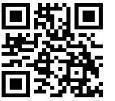 до 29.04. 2021офлайнhttp://moodle.imc.tomsk.ru 5. Онлайн вебинар “Особенности преподавания истории в 2021-2022 учебном году: изменения в Концепции, новый ФПУ”, ведущий- Ковбаса Е.А., методист МАУ ИМЦ.Запись вебинара и материалы для скачивания доступны после регистрации по ссылке: https://forms.gle/ZmFrA4AZwKagTV3v7 до 29.04. 2021онлайнhttp://moodle.imc.tomsk.ru 6. Запись онлайн семинара “ГУЛАГ и репрессии: как говорить со школьниками о сложном прошлом”. Организаторы мероприятия- Государственный музей истории ГУЛАГа (г. Москва), Фонд Памяти, МАУ ИМЦ города Томска. Ведущий: Алексей Трубин, координатор регионального развития Фонда Памяти и разработчик образовательных программ. В рамках семинара представлены методика и формы работы с историей массовых репрессий, просветительские проекты Фонда, к которым можно присоединиться, а также образовательная программа, разработанная специально для педагогов, в рамках посещения выставки “ГУЛАГ: система и жертвы” Томского областного краеведческого музея.
Запись вебинара и материалы для скачивания доступны после регистрации по ссылке https://forms.gle/Q2mnhHAe3rboLq7q6до 29.04. 2021офлайнhttp://moodle.imc.tomsk.ru7. Уважаемые коллеги! Доступна консультативная поддержка от опытных педагогов:1. В рамках работы по повышению качества (ЕГЭ, ОГЭ, ВПР) желающие могут обратиться к дежурному консультанту:Гайдашова Вера Андреевна, учитель истории и обществознания МАОУ Гуманитарного лицея, эксперт по ОГЭ и ЕГЭ. Контакты:  gajdashova@bk.ru , время консультаций - четверг с 16.30 до 18.00Зырянова Ирина Сергеевна, учитель истории и обществознания высшей квалификационной категории МАОУ СОШ № 67. Контакты: 89528008280, resh-trof@mail.ru 2. В рамках методической поддержки и муниципального наставничества (разработка рабочих программ, КТП, диагностических материалов) желающие могут обратиться к дежурному консультантам:Стародубцева Александра Александровна, учитель истории и обществознания первой квалификационной категории МАОУ СОШ № 47, эксперт ОГЭ и ЕГЭКонтакты: saneschtka@mail.ru Липовка Евгений Владимирович, учитель истории и обществознания МАОУ гимназии № 24 им. М.В. Октябрьской. Контакты: eugen047@mail.ru Просьба обращаться к консультантам посредствам сотового телефона строго в рабочее время! (пн-пт с 09.00 час. до 18.00 час.)Постоянно 8. Приглашаем к участию в видео консультациях, подготовленных ФГБНУ «Федеральный институт педагогических измерений», по изменениям в контрольных измерительных материалах единого государственного экзамена 2021 года «На все 100».Видео консультации проходят в прямом эфире в официальных сообществах Рособрнадзора в социальной сети «Вконтакте» (https://vk.com/obrnadzor) и канале Рособрнадзора на YouTube (https://www.youtube.com/user/rosobrnadzor).- Консультация по подготовке к ЕГЭ по истории провел заместитель руководителя комиссии по разработке контрольных измерительных материалов ЕГЭ по истории Игорь Анатольевич Артасов.Прямая ссылка для просмотра:https://www.youtube.com/watch?v=AlrQvEZlfAY- Консультация по подготовке к ЕГЭ по обществознанию провела Татьяна Евгеньевна Лискова — кандидат педагогических наук, доцент, ведущий научный сотрудник ФИПИ, руководитель комиссии по разработке контрольных измерительных материалов ЕГЭ по обществознанию.Прямая ссылка для просмотра:https://www.youtube.com/watch?v=Y1CbvwylNQg 20.Для учителей ОРКСЭ/ ОДНКНР: 1. Продолжается регистрация на региональный конкурс исследовательских работ “Икона как источник познания мира”. Цель - формирование и воспитание у подрастающего поколения бережного отношения к отечественной культуре через знакомство с традициями православной иконописи, а также развитие интереса к духовно -нравственных ценностям российского общества.  С условиями конкурса можно познакомиться в Положении, которое опубликовано на сайте МАУ ИМЦ.Работы участников Конкурса принимаются до 19 апреля 2021 г. включительно по адресу: 634034, г. Томск,  ул. Карташова, 68/1, ЧОУ гимназия «Томь», в электронном виде направлять на e-mail: mavreshko.ru@mail.ru 02.11.2020 -  19.04.2021ЧОУ “Гимназия “Томь”20.2.Офлайн семинар «Эффективные стратегии реализации предметной области «Основы религиозных культур и светской этики» и «Основы духовно-нравственной культуры народов России» для обучающихся с ОВЗ и инвалидностью» (МАОУ СОШ № 58) Регистрация для просмотра записи вебинара: https://forms.gle/7FfVBoyxTsMEPPa76 После регистрации участники получат на электронную почту, указанную при регистрации письмо с ссылкой для просмотра вебинараапрель 2021офлайнhttp://moodle.imc.tomsk.ru21.Для учителей информатикиУважаемые коллеги! Приглашаем Вас принять участие в анкетировании, которое позволит выявить Ваши профессиональные потребности в условиях реализации ФГОС, национального проекта «Образование».Ваше мнение очень важно для планирования работы на муниципальном уровне по актуальным направлениям реализации ФГОС и модернизации Российского образования.Заполнить анкету можно по ссылке: https://clck.ru/UKcf6 до 30.04.202121.На сайте moodle.imc.tomskзделе "Мероприятия для обучающихся" работает страница тьюториала «ПРО100_ГИА: ИНФОРМАТИКА».   Краткий обзор заданий и их решения. Ведущий - Селезнев Олег Олегович, преподаватель учебного центра ТРИОВидео- часть1, часть2: http://moodle.imc.tomsk.ru/course/view.php?id=57   или  QR-КОДу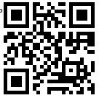 апрель  2021офлайнhttp://moodle.imc.tomsk.ru22.Для учителей физики, астрономии:Уважаемые коллеги! Приглашаем Вас принять участие в анкетировании, которое позволит выявить Ваши профессиональные потребности в условиях реализации ФГОС, национального проекта «Образование».Ваше мнение очень важно для планирования работы на муниципальном уровне по актуальным направлениям реализации ФГОС и модернизации Российского образования.Заполнить анкету можно по ссылке: https://clck.ru/UKckj 22.1.  Офлайн. Информационное совещание «Диагностика образовательных результатов учеников 9 классов в 2021 году». Ведущий: Трифонова Людмила Борисовна, учитель МАОУ СОШ № 23 г. Томска. Ссылка для регистрации: https://docs.google.com/forms/d/1KMeTTAMUqf7vdDxhay4E-5O6jRjtMSAmerGFFekAkh4/edit  Явка обязательна учителям из ОУ: лицей № 1, 8, 7, 51 гимназия № 2, 6, 13, 18, 24, 26, 29, 55, 56, школа «Перспектива», СОШ № 2, 3, 4, 5, 11, 12, 14, 15, 16, 19, 23, 28, 30, 31, 32, 33, 34, 36, 37, 38, 40,41, 42, 44, 47,49,50, 53,54, 64, 65, ООШ № 27, 38, 66, школа-интернат № 1, учителя Сибирского и Академического лицеев.с 19.04.2021http://moodle.imc.tomsk.ru/course/view.php?id=7422.2. Уважаемые коллеги! В рамках Распоряжение ДО от 27.07.2020г №532р. о проведении тьюториала «ПРО100_ГИА ФИЗИКА” приглашаем учеников 9 классов принять активное участие в прохождение  онлайн - квеста по физике “Артефакты Альбуса Дамблдора”. Записывайте прохождение квеста на видео! Монтируйте ролик выкладывайте в сети интернет и побеждайте!Ссылку на записанный ролик отправлять на электронную почту: tabbur@mail.ruСсылка на сайт квеста: https://katerinadenisova20.wixsite.com/harry-potterПодробная информация о тьюториале: http://imc.tomsk.ru/?page_id=21125  (Распоряжение департамента образования администрации Города Томска №532-р от 27.07.2020 г. «Организация тьюториала по ГИА»)до  15.05.2021https://katerinadenisova20.wixsite.com/harry-potterhttp://imc.tomsk.ru/?page_id=21125 22.3. Уважаемые коллеги!  В соответствии с письмом Министерства просвещения Российской Федерации от 26.01.2021 № ТВ-94/04, письмом Департамента общего образования Томской области от 08.02.2021 № 57-0677 «Об электронном банке тренировочных заданий по оценке функциональной грамотности» департамент образования администрации Г. Томска рекомендует принять участие в процедуре проведения тренировочных работ по направлениям функциональной грамотности (читательской, математической, естественнонаучной) обучающихся 8-9 классов.  Эти направления функциональной грамотности включены в международные исследования PISA.  Пройти тестирование можно с использованием Российской электронной школы  https://fg.resh.edu.ru/После тестирования ОБЯЗАТЕЛЬНО заполнить результаты по ссылке: https://docs.google.com/forms/d/1t7CjHmJq2n6daYtC0vULTUwB5ojEt2yuBIn0mr92Rsc/edit до 10 мая 2021   https://fg.resh.edu.ru/электронный банк заданий по функциональной грамотности22.4. Уважаемые коллеги! Вебинары за 1 полугодие и январь-февраль 2020-2021 учебного года размещены на портале Moodle МАУ ИМЦ, на страницах «Мероприятия для учителей физики» размещены материалы для работы по повышению качества образования, по совершенствованию содержания образования в рамках национального проекта «Образование» методическому сопровождению подготовки к ГИА, ВПР, PISA. Посмотреть вебинары можно по ссылкам:http://moodle.imc.tomsk.ru/course/view.php?id=63 или  QR-КОДу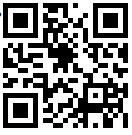  http://moodle.imc.tomsk.ru/course/view.php?id=74 или  QR-КОДу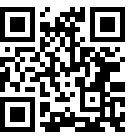 Практикумы для обучающихся (проведенные в 1 полугодии и январе-феврале 2020-2021 учебного года) с разбором заданий ГИА по физике доступны для просмотра по ссылке: http://moodle.imc.tomsk.ru/course/view.php?id=74 или  QR-КОДу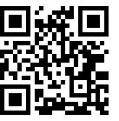 Постоянно http://moodle.imc.tomsk.ru/course/view.php?id=63 http://moodle.imc.tomsk.ru/course/view.php?id=7422.5. Уважаемые коллеги! В рамках работы по повышению качества образования в течение 2020 -2021 учебного года проводятся консультации по ЕГЭ, ОГЭ, ВПР. Желающие могут обратиться к дежурным консультантам - педагогам-наставникам.Муниципальные педагоги-наставники: Консультации по ОГЭ  проводит эксперт ПК учитель физики МАОУ СОШ № 19 Козина Елена Сергеевна Получить консультацию можно с 17-00ч до 19-00ч ежедневно по WhatsApp (тел. 8-909-542-04-60), электронной почтой: kozochka66@mail.ru Консультации по подготовке обучающихся к ЕГЭ. Консультации проводит Кукина Елена Леонидовна, эксперт ПК учитель физики МАОУ СОШ № 37 г. Томск. Получить консультацию можно с 17-00ч до 19-00ч ежедневно по WhatsApp (8-961-890-30-36), электронной почтой: kukina1411@mail.ru  Справки по тел. 89528076361, Буркова Татьяна Дмитриевна, методист по физике и астрономии МАУ ИМЦ  Постоянно 23.Для преподавателей-организаторов и учителей ОБЖУважаемые коллеги! Приглашаем Вас принять участие в анкетировании, которое позволит выявить Ваши профессиональные потребности в условиях реализации ФГОС, национального проекта «Образование».Ваше мнение очень важно для планирования работы на муниципальном уровне по актуальным направлениям реализации ФГОС и модернизации Российского образования.Заполнить анкету можно по ссылке: https://clck.ru/UKcwk до 30.04.202123.Уважаемые коллеги, вебинары за 1 полугодие, 3 четверть 2020-2021 учебного года в удобное для Вас время можете посмотреть по ссылке:http://moodle.imc.tomsk.ru/course/view.php?id=78  или  QR-КОДу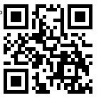 апрель 202123.2. С 19.04.2021г. по 13.05.2021 пройдет заочно-очный муниципальный конкурс “Педагогическое портфолио” для молодых учителей физической культуры и ОБЖ, инструкторов по физической культуре ДОУ к участию имеющие стаж работы по специальности менее 3 лет.Первый этап (заочный) с 19.04.2021 до 03.05.2021: прием документов и конкурсных материалов (документы предоставляются в электронном виде по e-mail: nadtochiy80@bk.ru).Второй этап (очно-дистанционный) с 12.05.2021: Творческий отчет «Я – участник конкурса профессионального мастерства»Подробнее информация по ссылке https://drive.google.com/drive/folders/1D7RWyE31h6aMNOlMmtF8UzUifzNytHC5?usp=sharingКоординатор: Надточий Елена Владимировна, тел. 8-953-927-4178с 19.04.2021Google Meet23.Семинар-практикум “Планирование и проведение недели ОБЖ и ДЗД в ЧС”Контактная информация для встречи в Google MeetСсылка: https://meet.google.com/fnn-dquc-ehp16.04.202110.00https://meet.google.com/fnn-dquc-ehp23.Приглашаем принять участие школьников  в дистанционной игре с применением сервисов google по теме “Знание ОБЖ-залог безопасности”. Игра пройдет на официальном сайте МАОУ СОШ № 31 https://31school.ru в разделе «Главная» 15 апреля 2021 года будет размещена ссылка на задания (на платформе google формы).Прием ответов завершится 25 апреля в 21.00.Контактная информация: Москвичекова Татьяна Анатольевна, заместитель директора по научно-методической работе МАОУ СОШ № 31 г. Томска, е-mail moskvichekovat@gmail.com, тел. 89528868690.с 15.04. 2021 по 25.04. 2021 https://31school.ruhttp://imc.tomsk.ru24.Для учителей физической культуры и педагогов дополнительного образования спортивно-оздоровительной направленности24. Уважаемые коллеги! Приглашаем Вас принять участие в анкетировании, которое позволит выявить Ваши профессиональные потребности в условиях реализации ФГОС, национального проекта «Образование».Ваше мнение очень важно для планирования работы на муниципальном уровне по актуальным направлениям реализации ФГОС и модернизации Российского образования.Заполнить анкету можно по ссылке: https://clck.ru/UKd2p до 30.04.202124.Офлайн-семинар «Образовательные информационные ресурсы для учителей физической культуры в условиях дистанционного обучения» Для получения материалов необходимо зарегистрироваться по ССЫЛКЕ: https://forms.gle/6PqBqaARoBrsyuRT9с 19.04.2021МАОУ СОШ № 5424.С 19.04.2021г. по 13.05.2021 пройдет заочно-очный муниципальный конкурс “Педагогическое портфолио” для молодых учителей физической культуры и ОБЖ, инструкторов по физической культуре ДОУ к участию имеющие стаж работы по специальности менее 3 лет.Первый этап (заочный) с 19.04.2021 до 03.05.2021: прием документов и конкурсных материалов (документы предоставляются в электронном виде по e-mail: nadtochiy80@bk.ru).Второй этап (очно-дистанционный) с 12.05.2021: Творческий отчет «Я – участник конкурса профессионального мастерства»Подробнее информация по ссылке https://drive.google.com/drive/folders/1D7RWyE31h6aMNOlMmtF8UzUifzNytHC5?usp=sharingКоординатор: Надточий Елена Владимировна, тел. 8-953-927-4178с 19.04.2021Google Meet24.Дистанционный спортивный праздник «Юный патриот» для обучающихся 1-11 классов общеобразовательных учреждений г. Томска. Положение на мероприятие https://drive.google.com/file/d/1IB7vU2rMhHylkbDkaAqYo4yC-nppGoyv/view?usp=sharing ССЫЛКА на дистанционные соревнования «Юный патриот», будет доступна  с 05 апреля по 10 мая 2021 года       https://docs.google.com/forms/d/1O1q5Z3lYwwR0v2L-9jSxNT_tTMbManEue2ST6B01prE/edit?usp=sharingКуратор: Копылова Валентина Анатольевна, тел.8-913-823-4650kopylovavalentina72@mail.ruс 19.04.2021МАОУ СОШ № 5424.Офлайн семинар «Современные подходы в дополнительном образовании, как фактор развития личности ребенка»» (стажировочная площадка МАОУ СОШ № 54) Для участия в мероприятии необходимо пройти регистрации по ссылке https://forms.gle/xS2aaKFgXJx7eQPs6 или QR-КОДу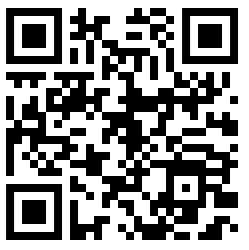 с 19.04.2021МАОУ СОШ № 54Муниципальная сеть по работе с одаренными детьмиМуниципальная сеть по работе с одаренными детьмиМуниципальная сеть по работе с одаренными детьмиМуниципальная сеть по работе с одаренными детьми25.X региональная научно-практическая конференция «Мир науки глазами детей» для обучающиеся 1–11 классов в дистанционной (заочной) форме. Конференция предусматривает работу секций по следующим направлениям:·      Гуманитарное направление (русский язык, литература, история, обществознание, мировая художественная культура, английский язык, немецкий язык, французский язык).·      Естественно – научное направление (математика, физика, химия, география, биология).·      Основы проектирования и технология.Регистрация участников осуществляется в электронном виде по ссылке: https://docs.google.com/forms/d/e/1FAIpQLSf9pWLnAToQK_BcCNehNRfRBvJZvj7TneJtqvZ92K22QUqf3Q/viewform?usp=sf_link. Подробная информация о конференции размещена на сайте гимназии http://gim24.tomsk.ru в разделе «Вам-гимназисты. Конкурсы и олимпиады для обучающихся».Справки по вопросам участия в Конференции: Анна Борисовна Филатова, 3822-65-02-88, +7 905 992-40-89, e-mail: mail@gim24.tomsk.ruСправки по участию в викторине: Андрей Валерьевич Сенников, 3822-65-02-88, +7 906 949-22-42 e-mail: sennikovandrei@mail.ru05-27.04.2021МАОУ гимназия № 24 им. М.В.Октябрьской25.VIII сетевая муниципальная научно-практическая конференция «Юность. Наука. Культура.» для учащихся 1-11 классов. Заявки направлять по адресу: drozdova_n_a@mail.ru с пометкой «Конференция 2021» до 16.04.2021 г. С Положением можно ознакомиться на сайте http://imc.tomsk.ru/?page_id=20922. Организатор: Соловьёва Наталья Александровна, координатор конференции МАОУ СОШ № 42 г. Томска,   e-mail: drozdova_n_a@mail.ru.23-24.04.202110.00 – 14.00МАОУ СОШ № 4225.Открытая научно-практическая конференция «Проект как способ познания мира» для обучающихся 5-11 классов.  Конференция проводится в заочном формате.   Заявки и конкурсные работы принимаются до 17.04.2021. по электронной почте: ptg22@ya.ru. С Положением  Конференции можно ознакомиться по ссылке: http://gymn55.ru/images/dokument/NPK/NPK1.pdf Координатор: Прощалыгина Татьяна Геннадьевна, тел. 8-913-853-84-88, e-mail: ptg22@ya.ruдо 24.04.2021МАОУ гимназия № 55 им. Е.Г. Вёрсткиной25.Конкурс видеороликов «Пасхальные традиции» для обучающихся 3-11 классов изучающих английский, немецкий и польский языки. Прием конкурсных работ осуществляется с 12 по 23 апреля 2021г. по e-mail: sushkova_el@mail.ru. Организатор: Сушкова Екатерина Леонидовна, тел.: +7-913-860-40-6812-26.04.2021МАОУ гимназия № 2625.Социально-практический фестиваль проектной и научно-исследовательской деятельности школьников «Моя Идея» по техническим причинам переносит с 10.04.2021 на 24.04.2021. Заявки принимаются до 20.04.2021 по эл.адресу: xeb1970@mail.ru. Все присланные ранее заявки действительны!Координатор: Дукмас Анастасия Игоревна, 8-909-544-81-38 24.04.2021МАОУ СОШ № 14 им.А.Ф. Лебедева25.Городская научно-практическая конференция «Мир и человек глазами писателя» для обучающихся 5-11 классов. Конференция пройдёт в заочном формате. Основные тематические направления:Творческие проектыЛингвистические тайны художественного текста.Современный взгляд на вечные проблемыРастем. Пробуем. Творим.В мире русской классики.Положение размещено на сайте http://imc.tomsk.ru/?page_id=20922 Заявки  и материалы (презентация  или запись выступления, текст работы) принимаются до 22.04.2021 по электронному адресу: polojenczewa@yandex.ru 24.04.2021МАОУ гимназия № 2626.Вниманию педагогов и обучающихся, участников городской программы воспитания и дополнительного образования «Планирование карьеры».  С 15 марта по 29 апреля приглашаются к участию в Профессиональных пробах обучающиеся 5–11 классов. Видео по каждой профессиональной пробе и задания будут размещены на сайте http://cpcgame.ru/. Участие в профессиональных пробах командное.Информационное письмо с согласием на обработку персональных данных и формой заявки представлено на сайте:  http://cpc.tomsk.ru/category/activity/uspex/ и  http://cpcgame.ru/ в самой игре.  По уточняющим вопросам: 90-11-78 (Екатерина Александровна, Надежда Валерьевна)15.03.2021 –29.04.2021Центр «Планирование карьеры», ул. Смирнова, 28 стр.1.http://cpcgame.ru/27.Вниманию педагогов и обучающихся, участников городской программы воспитания и дополнительного образования «Планирование карьеры».  С 29 марта по 20 апреля приглашаются к участию в дистанционной игре «Пилотный проект» обучающиеся 5–11 классов. В ходе игры участники знакомятся с методами управления проектом, видами и примерами реализованных проектов в сфере медицины.Информационное письмо с согласием на обработку персональных данных и формой заявки представлено на сайте:  http://cpc.tomsk.ru/category/activity/uspex/ и  http://cpcgame.ru/ в самой игре.  По уточняющим вопросам: 90-11-78 (Екатерина Александровна, Надежда Валерьевна)29.03.2021 – 20.04.2021Центр «Планирование карьеры», ул. Смирнова, 28 стр.1.http://cpcgame.ru/28.Вниманию педагогов и обучающихся 5-11 классов, участников городской программы воспитания и дополнительного образования «Бизнес-инкубатор».  С 8 по 23 апреля приглашаются к участию в дистанционной игре «Бизнес и рынок» обучающиеся 5-7 и 8–11 классов на сайте http://cpcgame.ru/.  В ходе дистанционной игры обучающиеся отвечают на вопросы по рыночной экономике, предпринимательстве и сфере бизнеса в формате «правда или ложь».Заявки отправлять по эл.почте: bizinkteen@gmail.com по форме:Информационное письмо представлено на сайте: http://cpc.tomsk.ru/ в разделе Бизнес-инкубатор и на сайте http://cpcgame.ru/ в самой игре.  По уточняющим вопросам: 90-11-78 (Екатерина Александровна)08.04.2021 – 23.04.2021Сайт профориентационных мероприятий МАОУ «Планирование карьеры» http://cpcgame.ru/29.Уважаемые участники городской программы «Психолого- педагогический класс: перезагрузка. Современные профессии гуманитарного профиля»! В МАОУ «Планирование карьеры» в юбилейный год состоятся лучшие профессиональные пробы гуманитарного направления: «Логопед», «Педагог дополнительного образования», «Библиотекарь», «Экскурсовод» в онлайн формате на платформе ZOOM. Ссылка на мероприятие будет размещена в день проведения профпробы на сайте МАОУ «Планирование карьеры» в разделе «Городские программы»- Психолого- педагогический класс. Все участники получат Сертификат о прохождение профессиональной пробы, руководители – Благодарность. Нет ограничения на участие в профпробах. Заявку на участие присылаем за 2 дня до начала мероприятия.Куратор городской программы- Пенкина Лариса  Павловна, т. 8-905-089-97-0130.Для руководителей музеев:Совещание по теме: «Требования к оформлению работ на конференции»МБОУ ДО Ддю Кедр, ул Красноармейская 11622.04 в 14.0030. Уважаемые коллеги! Приглашаем Вас принять участие в анкетировании, которое позволит выявить Ваши профессиональные потребности в условиях реализации ФГОС, национального проекта «Образование».Ваше мнение очень важно для планирования работы на муниципальном уровне по актуальным направлениям реализации ФГОС и модернизации Российского образования.Заполнить анкету можно по ссылке: https://clck.ru/UKd9K до 30.04.202131. Для социальных педагогов:Уважаемые коллеги! Приглашаем Вас принять участие в анкетировании, которое позволит выявить Ваши профессиональные потребности в условиях реализации ФГОС, национального проекта «Образование».Ваше мнение очень важно для планирования работы на муниципальном уровне по актуальным направлениям реализации ФГОС и модернизации Российского образования.Заполнить анкету можно по ссылке: https://clck.ru/UKdDH до 30.04.202132.Для педагогов дополнительного образования (по художественно-эстетическому воспитанию детей):Уважаемые коллеги! Приглашаем Вас принять участие в анкетировании, которое позволит выявить Ваши профессиональные потребности в условиях реализации ФГОС, национального проекта «Образование».Ваше мнение очень важно для планирования работы на муниципальном уровне по актуальным направлениям реализации ФГОС и модернизации Российского образования.Заполнить анкету можно по ссылке: https://clck.ru/UKdKo до 30.04.2021